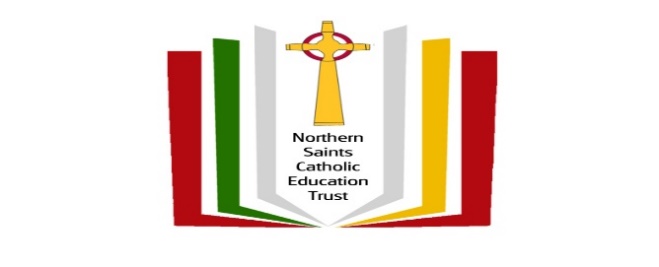 This is how we operate as unique schools together, not how the individual school operates.VisionAs a family of schools inspired by Christ, we aim to enable each individual to fulfil their God given potential.  Excellence for everyone through learning, respect and partnership is the heart of our Trust.The values of our family of schools are:Excellence    Achieve excellence in everything we doRespectCreated in the image of Christ and treated with equity and fairnessCommunity One spirit, one community, one teamGiftsSupport and encourage all members to enable them to fulfil their potential. AspirationSupporting people to be the best they can be, ensuring that the needs of every individual are met.Celebration Recognition and acknowledgement of all our successes